ГАННІВСЬКА ЗАГАЛЬНООСВІТНЯ ШКОЛА І-ІІІ СТУПЕНІВПЕТРІВСЬКОЇ СЕЛИЩНОЇ РАДИ ОЛЕКСАНДРІЙСЬКОГО РАЙОНУКІРОВОГРАДСЬКОЇ ОБЛАСТІНАКАЗ05.05.2021                                                                                                                       № 83с. ГаннівкаПро підсумки проведенняSTEM тижня  у Ганнівськійзагальноосвітній школі І-ІІІ ступенівЗгідно з річним планом роботи Ганнівської загальноосвітньої школи І-ІІІ ступенів на 2020- 2021 навчальний рік та з метою зацікавити учнів наукою і дати їм поштовх до розвитку власного інженерного потенціалу з 26.04. по 30.04. 2021 року у школі пройшов STEM тиждень.Протягом тижня було проведено ряд заходів, які були спрямовані на створення умов для реалізації творчих здібностей учнів, на активізацію та розвиток пізнавального інтересу до навчальних предметів, а особливо математики, інформатики та природничих наук.Тиждень проходив згідно затвердженого плану.На уроці природознавства учні 5 класу працювали над проектом «Город на підвіконні». Цей проєкт дозволяє учням виростити город на підвіконні, що є прекрасною альтернативою покупній зелені. Під час роботи над проектом, учні використали вторинну сировину та стали агрономами, біологами, дослідниками та трохи архітекторами.Учні 6 класу на уроці біології разом з вчителем Роботою Н.А., вивчивши цикли розвитку рослин, створили модель циклу розвитку метелика. Завданнями проекту було практикувати вивчення біологічної номенклатури, навчитися виступати перед аудиторією.На уроці інформатики учні 7 класу разом з вчителем Галібою О.А. виконали короткотривалий проєкт «Енергонезалежність – наша спільна справа» (розв’язували компетентнісну задачу за допомогою табличного процесора та онлайн-сервісів GreenLogic). У цьому проекті учні провели міні-дослідження, в якому зібрали інформацію щодо споживання електроенергії школою у теплі та холодні місяці та розрахували рентабельність, окупаємість і собівартість проекту сонячної електростанції для своєї школи. А на уроці хімії Робота Н.А. провела майстерку «Смачні формули і не тільки». Під час якої, учні виготовили структурні формули речовин з продуктів харчування, солодощів. Інтеграція ідей, цікавих відомостей про речовини у власний проєкт.Учні 8 класу на уроці біології разом з Щурик Д.О. з’ясовували, як працює наш організм, створивши моделі видільної та дихальної системи, а також з пластиліну виготовили моделі головного мозку.На ранковій зустрічі учні 3 класу разом з Соломкою Т.В. з’ясовували хімію мівіни, провівши ряд досліджень з доступними кожному реактивами. Учні з захопленням виконували найпростіші хімічні маніпуляції. А на уроці ЯДС третьокласники виготовили модель вулкану, використавши для цього пластилін, соду, оцет та червоний фарбник. Також провели досліди з яйцем, де спробували яйця на міцність, чи витримають вагу підручників. Вимірювали вагу сирого та вареного яйця. Фарбування яєць природніми речовинами(куркума, лушпиння цибулі, чай карка де).Відповідно до вищезазначеногоНАКАЗУЮ:Визнати належним рівень підготовки та проведення STEM тижня.Голові методичного об’єднання природничо-математичного циклу РОБОТІ Н.А. :оформити та узагальнити матеріали заходів STEM тижня; розмістити інформацію про проведення STEM тижня на сайті школи.Контроль за виконанням наказу покласти на заступника директора з навчально-виховної роботи ГРИШАЄВУ О.В..Директор школи                                                                           О.КанівецьЗ наказом ознайомлені:                                                               О.Гришаєва                                                                                                       Н.Робота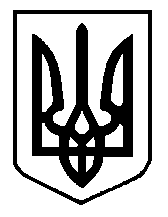 